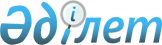 Солтүстік Қазақстан облысы Мағжан Жұмабаев ауданы мәслихатының 2023 жылғы 29 желтоқсандағы № 11-15 "2024-2026 жылдарға арналған Мағжан Жұмабаев ауданы Таман ауылдық округінің бюджетін бекіту туралы" шешіміне өзгерістер енгізу туралыСолтүстік Қазақстан облысы Мағжан Жұмабаев ауданы мәслихатының 2024 жылғы 1 сәуірдегі № 13-9 шешімі
      Солтүстік Қазақстан облысы Мағжан Жұмабаев ауданының мәслихаты ШЕШІМ ҚАБЫЛДАДЫ:
      1. Солтүстік Қазақстан облысы Мағжан Жұмабаев ауданы мәслихатының "2024-2026 жылдарға арналған Мағжан Жұмабаев ауданы Таман ауылдық округінің бюджетін бекіту туралы" 2023 жылғы 29 желтоқсандағы № 11-15 шешіміне келесі өзгерістер енгізілсін:
      1-тармақ жаңа редакцияда жазылсын:
      "1. 2024-2026 жылдарға арналған Мағжан Жұмабаев ауданы Таман ауылдық округінің бюджеті тиісінше осы шешімге 1, 2 және 3-қосымшаларға сәйкес, оның ішінде 2024 жылға мынадай көлемдерде бекітілсін:
      1) кірістер – 52 346,7 мың теңге:
      салықтық түсімдер – 4 074,6 мың теңге;
      салықтық емес түсімдер – 0,0 мың теңге;
      негізгі капиталды сатудан түсетін түсімдер – 50,0 мың теңге;
      трансферттер түсімі – 48 222,1 мың теңге; 
      2) шығындар – 53 068,0 мың теңге;
      3) таза бюджеттік кредиттеу – 0,0 мың теңге:
      бюджеттік кредиттер – 0,0 мың теңге;
      бюджеттік кредиттерді өтеу – 0,0 мың теңге;
      4) қаржы активтерімен операциялар бойынша сальдо – 0,0 мың теңге:
      қаржы активтерін сатып алу – 0,0 мың теңге;
      мемлекеттің қаржы активтерін сатудан түсетін түсімдер – 0,0 мың теңге;
      5) бюджет тапшылығы (профициті) – -721,3 мың теңге;
      6) бюджет тапшылығын қаржыландыру (профицитін пайдалану) – 721,3 мың теңге:
      қарыздар түсімі – 0,0 мың теңге;
      қарыздарды өтеу – 0,0 мың теңге;
      бюджет қаражатының пайдаланылатын қалдықтары – 721,3 мың теңге.";
      көрсетілген шешімнің қосымшасы осы шешімнің 1-қосымшасына сәйкес жаңа редакцияда жазылсын.
      2. Осы шешім 2024 жылғы 1 қаңтардан бастап қолданысқа енгізіледі. Мағжан Жұмабаев ауданы Таман ауылдық округінің 2024 жылға арналған бюджеті
					© 2012. Қазақстан Республикасы Әділет министрлігінің «Қазақстан Республикасының Заңнама және құқықтық ақпарат институты» ШЖҚ РМК
				
      Мағжан Жұмабаев ауданы мәслихатының төрағасы 

А. Рахметова
Солтүстік Қазақстан облысыМағжан Жұмабаев ауданы мәслихатының 2024 жылғы1 сәуірдегі № 13-9 шешіміне қосымша Солтүстік Қазақстан облысыМағжан Жұмабаевауданы мәслихатының2023 жылғы 29 желтоқсандағы№ 11-15 шешіміне 1-қосымша
Атауы
Сомасы,
мың теңге
Санаты 
Санаты 
Санаты 
Санаты 
Санаты 
Сомасы,
мың теңге
Сыныбы
Сыныбы
Сыныбы
Сыныбы
Сомасы,
мың теңге
Кіші сыныбы 
Кіші сыныбы 
Сомасы,
мың теңге
Кірістер
52 346,7
1
Салықтық түсімдер
4 074,6
01
01
Табыс салығы
603,5
2
Жеке табыс салығы
603,5
04
04
Меншікке салынатын салықтар
3 248,1
1
Мүлікке салынатын салықтар
642,0
4
Көлiк құралдарына салынатын салық
2 334,0
5
Бірыңғай жер салығы
272,1
05
05
Тауарларға, жұмыстарға және қызметтерге салынатын iшкi салықтар
223,0
3
Табиғи және басқа да ресурстарды пайдаланғаны үшiн түсетiн түсiмдер
223,0
2
Салықтық емес түсiмдер
0,0
3
Негізгі капиталды сатудан түсетін түсімдер
50,0
03
03
Жердi және материалдық емес активтердi сату
50,0
1
Жерді сату
50,0
4
Трансферттер түсімі
48 222,1
02
02
Мемлекеттiк басқарудың жоғары тұрған органдарынан түсетiн трансферттер
48 222,1
3
Аудандық (облыстық маңызы бар қаланың) бюджеттен трансферттер
48 222,1
Атауы
Сомасы,
мың теңге
Функционалдық топ
Функционалдық топ
Функционалдық топ
Функционалдық топ
Функционалдық топ
Сомасы,
мың теңге
Кіші функция
Кіші функция
Кіші функция
Кіші функция
Сомасы,
мың теңге
Бюджеттік бағдарламалардың әкімшісі
Бюджеттік бағдарламалардың әкімшісі
Бюджеттік бағдарламалардың әкімшісі
Сомасы,
мың теңге
 Бағдарлама
 Бағдарлама
Сомасы,
мың теңге
Шығындар
53 068,0
01
Жалпы сипаттағы мемлекеттік қызметтер
31 303,7
1
Мемлекеттiк басқарудың жалпы функцияларын орындайтын өкiлдi, атқарушы және басқа органдар
31 303,7
124
Аудандық маңызы бар қала, ауыл, кент, ауылдық округ әкімінің аппараты
31 303,7
001
Аудандық маңызы бар қала, ауыл, кент, ауылдық округ әкімінің қызметін қамтамасыз ету жөніндегі қызметтер
31 303,7
07
Тұрғын үй-коммуналдық шаруашылық
770,0
3
Елді мекендерді абаттандыру
770,0
124
Аудандық маңызы бар қала, ауыл, кент, ауылдық округ әкімінің аппараты
770,0
008
Елді мекендердегі көшелерді жарықтандыру
770,0
08
Мәдениет, спорт, туризм және ақпараттық кеңістік
20 994,0
1
Мәдениет саласындағы қызмет
20 994,0
124
Аудандық маңызы бар қала, ауыл, кент, ауылдық округ әкімінің аппараты
20 994,0
006
Жергілікті деңгейде мәдени-демалыс жұмыстарын қолдау
20 994,0
15
Трансферттер
0,3
1
Трансферттер
0,3
124
Аудандық маңызы бар қала, ауыл, кент, ауылдық округ әкімінің аппараты
0,3
048
Пайдаланылмаған (толық пайдаланылмаған) нысаналы трансферттерді қайтару
0,3
Таза бюджеттік кредиттеу
0,0
Бюджеттік кредиттер
0,0
Бюджеттік кредиттерді өтеу
0,0
Қаржы активтерімен операциялар бойынша сальдо
0,0
Қаржы активтерін сатып алу
0,0
Мемлекеттің қаржы активтерін сатудан түсетін түсімдер
0,0
Бюджет тапшылығы (профициті)
-721,3
Бюджет тапшылығын қаржыландыру (профицитін пайдалану)
721,3
Қарыздар түсімі
0,0
Қарыздарды өтеу
0,0
Атауы
Сомасы,
мың теңге
Санаты 
Санаты 
Санаты 
Санаты 
Санаты 
Сомасы,
мың теңге
Сыныбы
Сыныбы
Сыныбы
Сыныбы
Сомасы,
мың теңге
Кіші сыныбы 
Кіші сыныбы 
Сомасы,
мың теңге
8
Бюджет қаражатының пайдаланылатын қалдықтары
721,3
1
1
Бюджет қаражаты қалдықтары
721,3
721,3
1
Бюджет қаражатының бос қалдықтары
721,3